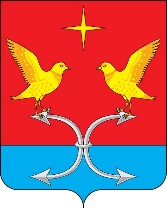 КОРСАКОВСКИЙ РАЙОННЫЙ СОВЕТ НАРОДНЫХ ДЕПУТАТОВ ОРЛОВСКОЙ ОБЛАСТИРЕШЕНИЕ  _13 июля 2022 года		                                                      № 46/1 - РСО присвоении звания «Почетный гражданин Корсаковского района»Принято Корсаковским районным Советомнародных депутатов                                                                                                                          13 июля 2022г.На основании Положения «О Почетном гражданине Корсаковского района» и решения комиссии по присвоению звания «Почетный гражданин Корсаковского района» от 11июля 2022 года: За выдающийся вклад в социально-экономическое развитие Корсаковского района присвоить звание «Почетный гражданин Корсаковского района» Кузнецову Владимиру Николаевичу.    Лицу, удостоенному звания «Почетный гражданин Корсаковского района», вручить удостоверение и Почетную ленту.Имя лица, удостоенного звания «Почетный гражданин Корсаковского района», занести в Книгу почета Корсаковского района.Решение обнародовать и разместить на официальном Интернет-сайте администрации Корсаковского района Орловской области.  Председатель Совета                                                                           В.М. Савин  Глава района                                                                                      В.Р. Кнодель